《PLC控制器应用》教学大纲课程名称：PLC控制器应用课程名称：PLC控制器应用课程名称：PLC控制器应用课程名称：PLC控制器应用课程名称：PLC控制器应用课程名称：PLC控制器应用课程名称：PLC控制器应用课程类别（必修/选修）：必修课程类别（必修/选修）：必修课程类别（必修/选修）：必修课程类别（必修/选修）：必修课程类别（必修/选修）：必修课程英文名称：PLC Controller and Application课程英文名称：PLC Controller and Application课程英文名称：PLC Controller and Application课程英文名称：PLC Controller and Application课程英文名称：PLC Controller and Application课程英文名称：PLC Controller and Application课程英文名称：PLC Controller and Application课程英文名称：PLC Controller and Application课程英文名称：PLC Controller and Application课程英文名称：PLC Controller and Application课程英文名称：PLC Controller and Application课程英文名称：PLC Controller and Application总学时/周学时/学分：48/3/3总学时/周学时/学分：48/3/3总学时/周学时/学分：48/3/3总学时/周学时/学分：48/3/3总学时/周学时/学分：48/3/3总学时/周学时/学分：48/3/3总学时/周学时/学分：48/3/3其中实验/实践学时：24其中实验/实践学时：24其中实验/实践学时：24其中实验/实践学时：24其中实验/实践学时：24先修课程：基础电学先修课程：基础电学先修课程：基础电学先修课程：基础电学先修课程：基础电学先修课程：基础电学先修课程：基础电学先修课程：基础电学先修课程：基础电学先修课程：基础电学先修课程：基础电学先修课程：基础电学授课时间：1-16周 周二 9-11节(1班)  周三9-11节(2班)授课时间：1-16周 周二 9-11节(1班)  周三9-11节(2班)授课时间：1-16周 周二 9-11节(1班)  周三9-11节(2班)授课时间：1-16周 周二 9-11节(1班)  周三9-11节(2班)授课时间：1-16周 周二 9-11节(1班)  周三9-11节(2班)授课时间：1-16周 周二 9-11节(1班)  周三9-11节(2班)授课时间：1-16周 周二 9-11节(1班)  周三9-11节(2班)授课地点：机电楼401授课地点：机电楼401授课地点：机电楼401授课地点：机电楼401授课地点：机电楼401授课对象：2019智能制造1班，2019智能制造2班授课对象：2019智能制造1班，2019智能制造2班授课对象：2019智能制造1班，2019智能制造2班授课对象：2019智能制造1班，2019智能制造2班授课对象：2019智能制造1班，2019智能制造2班授课对象：2019智能制造1班，2019智能制造2班授课对象：2019智能制造1班，2019智能制造2班授课对象：2019智能制造1班，2019智能制造2班授课对象：2019智能制造1班，2019智能制造2班授课对象：2019智能制造1班，2019智能制造2班授课对象：2019智能制造1班，2019智能制造2班授课对象：2019智能制造1班，2019智能制造2班开课学院：粤台产业科技学院开课学院：粤台产业科技学院开课学院：粤台产业科技学院开课学院：粤台产业科技学院开课学院：粤台产业科技学院开课学院：粤台产业科技学院开课学院：粤台产业科技学院开课学院：粤台产业科技学院开课学院：粤台产业科技学院开课学院：粤台产业科技学院开课学院：粤台产业科技学院开课学院：粤台产业科技学院任课教师姓名/职称：吕杰融/副教授任课教师姓名/职称：吕杰融/副教授任课教师姓名/职称：吕杰融/副教授任课教师姓名/职称：吕杰融/副教授任课教师姓名/职称：吕杰融/副教授任课教师姓名/职称：吕杰融/副教授任课教师姓名/职称：吕杰融/副教授任课教师姓名/职称：吕杰融/副教授任课教师姓名/职称：吕杰融/副教授任课教师姓名/职称：吕杰融/副教授任课教师姓名/职称：吕杰融/副教授任课教师姓名/职称：吕杰融/副教授答疑时间、地点与方式：上课前后在上课教室答疑，其他时间在实验楼412答疑。还可利用网络课程平台随时留言答疑。答疑时间、地点与方式：上课前后在上课教室答疑，其他时间在实验楼412答疑。还可利用网络课程平台随时留言答疑。答疑时间、地点与方式：上课前后在上课教室答疑，其他时间在实验楼412答疑。还可利用网络课程平台随时留言答疑。答疑时间、地点与方式：上课前后在上课教室答疑，其他时间在实验楼412答疑。还可利用网络课程平台随时留言答疑。答疑时间、地点与方式：上课前后在上课教室答疑，其他时间在实验楼412答疑。还可利用网络课程平台随时留言答疑。答疑时间、地点与方式：上课前后在上课教室答疑，其他时间在实验楼412答疑。还可利用网络课程平台随时留言答疑。答疑时间、地点与方式：上课前后在上课教室答疑，其他时间在实验楼412答疑。还可利用网络课程平台随时留言答疑。答疑时间、地点与方式：上课前后在上课教室答疑，其他时间在实验楼412答疑。还可利用网络课程平台随时留言答疑。答疑时间、地点与方式：上课前后在上课教室答疑，其他时间在实验楼412答疑。还可利用网络课程平台随时留言答疑。答疑时间、地点与方式：上课前后在上课教室答疑，其他时间在实验楼412答疑。还可利用网络课程平台随时留言答疑。答疑时间、地点与方式：上课前后在上课教室答疑，其他时间在实验楼412答疑。还可利用网络课程平台随时留言答疑。答疑时间、地点与方式：上课前后在上课教室答疑，其他时间在实验楼412答疑。还可利用网络课程平台随时留言答疑。课程考核方式：开卷（）闭卷（）课程论文（）其它（√）报告课程考核方式：开卷（）闭卷（）课程论文（）其它（√）报告课程考核方式：开卷（）闭卷（）课程论文（）其它（√）报告课程考核方式：开卷（）闭卷（）课程论文（）其它（√）报告课程考核方式：开卷（）闭卷（）课程论文（）其它（√）报告课程考核方式：开卷（）闭卷（）课程论文（）其它（√）报告课程考核方式：开卷（）闭卷（）课程论文（）其它（√）报告课程考核方式：开卷（）闭卷（）课程论文（）其它（√）报告课程考核方式：开卷（）闭卷（）课程论文（）其它（√）报告课程考核方式：开卷（）闭卷（）课程论文（）其它（√）报告课程考核方式：开卷（）闭卷（）课程论文（）其它（√）报告课程考核方式：开卷（）闭卷（）课程论文（）其它（√）报告使用教材：《电气控制与PLC及应用（三菱FX系列）》，刘祖其，刘海，康桂花，电子工业出版社，2016。教学参考资料：《三菱系列PLC入门与应用实例》，洪应编，中国电力出版社，2010，第1版使用教材：《电气控制与PLC及应用（三菱FX系列）》，刘祖其，刘海，康桂花，电子工业出版社，2016。教学参考资料：《三菱系列PLC入门与应用实例》，洪应编，中国电力出版社，2010，第1版使用教材：《电气控制与PLC及应用（三菱FX系列）》，刘祖其，刘海，康桂花，电子工业出版社，2016。教学参考资料：《三菱系列PLC入门与应用实例》，洪应编，中国电力出版社，2010，第1版使用教材：《电气控制与PLC及应用（三菱FX系列）》，刘祖其，刘海，康桂花，电子工业出版社，2016。教学参考资料：《三菱系列PLC入门与应用实例》，洪应编，中国电力出版社，2010，第1版使用教材：《电气控制与PLC及应用（三菱FX系列）》，刘祖其，刘海，康桂花，电子工业出版社，2016。教学参考资料：《三菱系列PLC入门与应用实例》，洪应编，中国电力出版社，2010，第1版使用教材：《电气控制与PLC及应用（三菱FX系列）》，刘祖其，刘海，康桂花，电子工业出版社，2016。教学参考资料：《三菱系列PLC入门与应用实例》，洪应编，中国电力出版社，2010，第1版使用教材：《电气控制与PLC及应用（三菱FX系列）》，刘祖其，刘海，康桂花，电子工业出版社，2016。教学参考资料：《三菱系列PLC入门与应用实例》，洪应编，中国电力出版社，2010，第1版使用教材：《电气控制与PLC及应用（三菱FX系列）》，刘祖其，刘海，康桂花，电子工业出版社，2016。教学参考资料：《三菱系列PLC入门与应用实例》，洪应编，中国电力出版社，2010，第1版使用教材：《电气控制与PLC及应用（三菱FX系列）》，刘祖其，刘海，康桂花，电子工业出版社，2016。教学参考资料：《三菱系列PLC入门与应用实例》，洪应编，中国电力出版社，2010，第1版使用教材：《电气控制与PLC及应用（三菱FX系列）》，刘祖其，刘海，康桂花，电子工业出版社，2016。教学参考资料：《三菱系列PLC入门与应用实例》，洪应编，中国电力出版社，2010，第1版使用教材：《电气控制与PLC及应用（三菱FX系列）》，刘祖其，刘海，康桂花，电子工业出版社，2016。教学参考资料：《三菱系列PLC入门与应用实例》，洪应编，中国电力出版社，2010，第1版使用教材：《电气控制与PLC及应用（三菱FX系列）》，刘祖其，刘海，康桂花，电子工业出版社，2016。教学参考资料：《三菱系列PLC入门与应用实例》，洪应编，中国电力出版社，2010，第1版课程简介：机床电气与PLC技术是智能制造工程专业的专业必修课。本课程以 PLC 控制器作为机电整合所需之主要工具, 透过模块实习，使学生能将机械与电机、电子相互结合, 以增进学生具备机电整合实务技术之能力。课程简介：机床电气与PLC技术是智能制造工程专业的专业必修课。本课程以 PLC 控制器作为机电整合所需之主要工具, 透过模块实习，使学生能将机械与电机、电子相互结合, 以增进学生具备机电整合实务技术之能力。课程简介：机床电气与PLC技术是智能制造工程专业的专业必修课。本课程以 PLC 控制器作为机电整合所需之主要工具, 透过模块实习，使学生能将机械与电机、电子相互结合, 以增进学生具备机电整合实务技术之能力。课程简介：机床电气与PLC技术是智能制造工程专业的专业必修课。本课程以 PLC 控制器作为机电整合所需之主要工具, 透过模块实习，使学生能将机械与电机、电子相互结合, 以增进学生具备机电整合实务技术之能力。课程简介：机床电气与PLC技术是智能制造工程专业的专业必修课。本课程以 PLC 控制器作为机电整合所需之主要工具, 透过模块实习，使学生能将机械与电机、电子相互结合, 以增进学生具备机电整合实务技术之能力。课程简介：机床电气与PLC技术是智能制造工程专业的专业必修课。本课程以 PLC 控制器作为机电整合所需之主要工具, 透过模块实习，使学生能将机械与电机、电子相互结合, 以增进学生具备机电整合实务技术之能力。课程简介：机床电气与PLC技术是智能制造工程专业的专业必修课。本课程以 PLC 控制器作为机电整合所需之主要工具, 透过模块实习，使学生能将机械与电机、电子相互结合, 以增进学生具备机电整合实务技术之能力。课程简介：机床电气与PLC技术是智能制造工程专业的专业必修课。本课程以 PLC 控制器作为机电整合所需之主要工具, 透过模块实习，使学生能将机械与电机、电子相互结合, 以增进学生具备机电整合实务技术之能力。课程简介：机床电气与PLC技术是智能制造工程专业的专业必修课。本课程以 PLC 控制器作为机电整合所需之主要工具, 透过模块实习，使学生能将机械与电机、电子相互结合, 以增进学生具备机电整合实务技术之能力。课程简介：机床电气与PLC技术是智能制造工程专业的专业必修课。本课程以 PLC 控制器作为机电整合所需之主要工具, 透过模块实习，使学生能将机械与电机、电子相互结合, 以增进学生具备机电整合实务技术之能力。课程简介：机床电气与PLC技术是智能制造工程专业的专业必修课。本课程以 PLC 控制器作为机电整合所需之主要工具, 透过模块实习，使学生能将机械与电机、电子相互结合, 以增进学生具备机电整合实务技术之能力。课程简介：机床电气与PLC技术是智能制造工程专业的专业必修课。本课程以 PLC 控制器作为机电整合所需之主要工具, 透过模块实习，使学生能将机械与电机、电子相互结合, 以增进学生具备机电整合实务技术之能力。课程教学目标一、知识目标：1. 通过本课程的学习，使学生掌握三菱FX2N系列PLC的组成、原理、指令和编程方法；2. 理解PLC的基本概念和基本原理；二、能力目标：1. 了解PLC控制系统的设计和维护方法；2. 具有较熟练的电气自动化控制的综合应用能力。三、素质目标：1. 培养学生具有培坚持不懈的学习精神，严谨治学的科学态度和积极向上的价值观，为未来的学习、工作和生活奠定良好的基础。；2. 养成理论联系实际、科学严谨、认真细致、实事求是的科学态度和职业道德。课程教学目标一、知识目标：1. 通过本课程的学习，使学生掌握三菱FX2N系列PLC的组成、原理、指令和编程方法；2. 理解PLC的基本概念和基本原理；二、能力目标：1. 了解PLC控制系统的设计和维护方法；2. 具有较熟练的电气自动化控制的综合应用能力。三、素质目标：1. 培养学生具有培坚持不懈的学习精神，严谨治学的科学态度和积极向上的价值观，为未来的学习、工作和生活奠定良好的基础。；2. 养成理论联系实际、科学严谨、认真细致、实事求是的科学态度和职业道德。课程教学目标一、知识目标：1. 通过本课程的学习，使学生掌握三菱FX2N系列PLC的组成、原理、指令和编程方法；2. 理解PLC的基本概念和基本原理；二、能力目标：1. 了解PLC控制系统的设计和维护方法；2. 具有较熟练的电气自动化控制的综合应用能力。三、素质目标：1. 培养学生具有培坚持不懈的学习精神，严谨治学的科学态度和积极向上的价值观，为未来的学习、工作和生活奠定良好的基础。；2. 养成理论联系实际、科学严谨、认真细致、实事求是的科学态度和职业道德。课程教学目标一、知识目标：1. 通过本课程的学习，使学生掌握三菱FX2N系列PLC的组成、原理、指令和编程方法；2. 理解PLC的基本概念和基本原理；二、能力目标：1. 了解PLC控制系统的设计和维护方法；2. 具有较熟练的电气自动化控制的综合应用能力。三、素质目标：1. 培养学生具有培坚持不懈的学习精神，严谨治学的科学态度和积极向上的价值观，为未来的学习、工作和生活奠定良好的基础。；2. 养成理论联系实际、科学严谨、认真细致、实事求是的科学态度和职业道德。课程教学目标一、知识目标：1. 通过本课程的学习，使学生掌握三菱FX2N系列PLC的组成、原理、指令和编程方法；2. 理解PLC的基本概念和基本原理；二、能力目标：1. 了解PLC控制系统的设计和维护方法；2. 具有较熟练的电气自动化控制的综合应用能力。三、素质目标：1. 培养学生具有培坚持不懈的学习精神，严谨治学的科学态度和积极向上的价值观，为未来的学习、工作和生活奠定良好的基础。；2. 养成理论联系实际、科学严谨、认真细致、实事求是的科学态度和职业道德。课程教学目标一、知识目标：1. 通过本课程的学习，使学生掌握三菱FX2N系列PLC的组成、原理、指令和编程方法；2. 理解PLC的基本概念和基本原理；二、能力目标：1. 了解PLC控制系统的设计和维护方法；2. 具有较熟练的电气自动化控制的综合应用能力。三、素质目标：1. 培养学生具有培坚持不懈的学习精神，严谨治学的科学态度和积极向上的价值观，为未来的学习、工作和生活奠定良好的基础。；2. 养成理论联系实际、科学严谨、认真细致、实事求是的科学态度和职业道德。课程教学目标一、知识目标：1. 通过本课程的学习，使学生掌握三菱FX2N系列PLC的组成、原理、指令和编程方法；2. 理解PLC的基本概念和基本原理；二、能力目标：1. 了解PLC控制系统的设计和维护方法；2. 具有较熟练的电气自动化控制的综合应用能力。三、素质目标：1. 培养学生具有培坚持不懈的学习精神，严谨治学的科学态度和积极向上的价值观，为未来的学习、工作和生活奠定良好的基础。；2. 养成理论联系实际、科学严谨、认真细致、实事求是的科学态度和职业道德。课程教学目标一、知识目标：1. 通过本课程的学习，使学生掌握三菱FX2N系列PLC的组成、原理、指令和编程方法；2. 理解PLC的基本概念和基本原理；二、能力目标：1. 了解PLC控制系统的设计和维护方法；2. 具有较熟练的电气自动化控制的综合应用能力。三、素质目标：1. 培养学生具有培坚持不懈的学习精神，严谨治学的科学态度和积极向上的价值观，为未来的学习、工作和生活奠定良好的基础。；2. 养成理论联系实际、科学严谨、认真细致、实事求是的科学态度和职业道德。本课程与学生核心能力培养之间的关联(授课对象为理工科专业学生的课程填写此栏）：■核心能力1. 应用数学、基础科学和智能制造工程专业知识能力■核心能力2. 设计与执行智能制造工程专业相关实验，以及分析与解释相关数据的能力□核心能力3. 智能制造工程领域所需技能、技术以及实用软硬件工具的能力□核心能力4. 智能制造工程系统、零部件或工艺流程的设计能力■核心能力5. 项目管理、有效沟通协调、团队合作及创新能力■核心能力6. 发掘、分析与解决复杂智能制造工程问题的能力□核心能力7．认识科技发展现状与趋势，了解工程技术对环境、社会及全球的影响，并培养持续学习的习惯与能力■核心能力8．理解职业道德、专业伦理与认知社会责任的能力本课程与学生核心能力培养之间的关联(授课对象为理工科专业学生的课程填写此栏）：■核心能力1. 应用数学、基础科学和智能制造工程专业知识能力■核心能力2. 设计与执行智能制造工程专业相关实验，以及分析与解释相关数据的能力□核心能力3. 智能制造工程领域所需技能、技术以及实用软硬件工具的能力□核心能力4. 智能制造工程系统、零部件或工艺流程的设计能力■核心能力5. 项目管理、有效沟通协调、团队合作及创新能力■核心能力6. 发掘、分析与解决复杂智能制造工程问题的能力□核心能力7．认识科技发展现状与趋势，了解工程技术对环境、社会及全球的影响，并培养持续学习的习惯与能力■核心能力8．理解职业道德、专业伦理与认知社会责任的能力本课程与学生核心能力培养之间的关联(授课对象为理工科专业学生的课程填写此栏）：■核心能力1. 应用数学、基础科学和智能制造工程专业知识能力■核心能力2. 设计与执行智能制造工程专业相关实验，以及分析与解释相关数据的能力□核心能力3. 智能制造工程领域所需技能、技术以及实用软硬件工具的能力□核心能力4. 智能制造工程系统、零部件或工艺流程的设计能力■核心能力5. 项目管理、有效沟通协调、团队合作及创新能力■核心能力6. 发掘、分析与解决复杂智能制造工程问题的能力□核心能力7．认识科技发展现状与趋势，了解工程技术对环境、社会及全球的影响，并培养持续学习的习惯与能力■核心能力8．理解职业道德、专业伦理与认知社会责任的能力本课程与学生核心能力培养之间的关联(授课对象为理工科专业学生的课程填写此栏）：■核心能力1. 应用数学、基础科学和智能制造工程专业知识能力■核心能力2. 设计与执行智能制造工程专业相关实验，以及分析与解释相关数据的能力□核心能力3. 智能制造工程领域所需技能、技术以及实用软硬件工具的能力□核心能力4. 智能制造工程系统、零部件或工艺流程的设计能力■核心能力5. 项目管理、有效沟通协调、团队合作及创新能力■核心能力6. 发掘、分析与解决复杂智能制造工程问题的能力□核心能力7．认识科技发展现状与趋势，了解工程技术对环境、社会及全球的影响，并培养持续学习的习惯与能力■核心能力8．理解职业道德、专业伦理与认知社会责任的能力理论教学进程表理论教学进程表理论教学进程表理论教学进程表理论教学进程表理论教学进程表理论教学进程表理论教学进程表理论教学进程表理论教学进程表理论教学进程表理论教学进程表周次教学主题主讲教师主讲教师学时数教学的重点、难点、课程思政融入点教学的重点、难点、课程思政融入点教学的重点、难点、课程思政融入点教学模式（线上/混合式/线下教学方法教学方法作业安排1-2PLC 及机电整合简介吕杰融陈自豪吕杰融陈自豪6重点：1. 顺序控制与 PLC      2. 机电整合简介难点：掌握PLC及机电整合原理课程思政融入点：藉由介绍PLC及机电整合定义、原理知识，培养学生的科学严谨、认真细致、实事求是的科学态度和职业道德。重点：1. 顺序控制与 PLC      2. 机电整合简介难点：掌握PLC及机电整合原理课程思政融入点：藉由介绍PLC及机电整合定义、原理知识，培养学生的科学严谨、认真细致、实事求是的科学态度和职业道德。重点：1. 顺序控制与 PLC      2. 机电整合简介难点：掌握PLC及机电整合原理课程思政融入点：藉由介绍PLC及机电整合定义、原理知识，培养学生的科学严谨、认真细致、实事求是的科学态度和职业道德。混合式：优学院讲授讲授依照学习状况安排3-4PLC 基本指令及阶梯图介绍吕杰融陈自豪吕杰融陈自豪6重点：1. PLC 硬件与基本指令      2. 阶梯图设计      3. 狀态流程图设计难点：掌握PLC 硬件与基本指令课程思政融入点：藉由介绍PLC基本指令、原理知识，培养学生的科学严谨、认真细致、实事求是的科学态度和职业道德。重点：1. PLC 硬件与基本指令      2. 阶梯图设计      3. 狀态流程图设计难点：掌握PLC 硬件与基本指令课程思政融入点：藉由介绍PLC基本指令、原理知识，培养学生的科学严谨、认真细致、实事求是的科学态度和职业道德。重点：1. PLC 硬件与基本指令      2. 阶梯图设计      3. 狀态流程图设计难点：掌握PLC 硬件与基本指令课程思政融入点：藉由介绍PLC基本指令、原理知识，培养学生的科学严谨、认真细致、实事求是的科学态度和职业道德。混合式：优学院讲授讲授依照学习状况安排5-6计算机软件辅助 PLC 设计吕杰融陈自豪吕杰融陈自豪6重点：GX 计算机软件编辑程序介绍与使用难点：掌握GX 计算机软件编辑程序课程思政融入点：藉由介绍GX 计算机软件基本指令、原理知识，培养学生的科学严谨、认真细致、实事求是的科学态度和职业道德。重点：GX 计算机软件编辑程序介绍与使用难点：掌握GX 计算机软件编辑程序课程思政融入点：藉由介绍GX 计算机软件基本指令、原理知识，培养学生的科学严谨、认真细致、实事求是的科学态度和职业道德。重点：GX 计算机软件编辑程序介绍与使用难点：掌握GX 计算机软件编辑程序课程思政融入点：藉由介绍GX 计算机软件基本指令、原理知识，培养学生的科学严谨、认真细致、实事求是的科学态度和职业道德。混合式：优学院讲授讲授依照学习状况安排7-8自保回路控制说明及实作吕杰融陈自豪吕杰融陈自豪6重点：针对自保持回路控制进行语法教学难点：自保持回路控制的语法熟练课程思政融入点：藉由介绍自保持回路控制的语法编程、原理知识，培养学生的科学严谨、认真细致、实事求是的科学态度和职业道德。重点：针对自保持回路控制进行语法教学难点：自保持回路控制的语法熟练课程思政融入点：藉由介绍自保持回路控制的语法编程、原理知识，培养学生的科学严谨、认真细致、实事求是的科学态度和职业道德。重点：针对自保持回路控制进行语法教学难点：自保持回路控制的语法熟练课程思政融入点：藉由介绍自保持回路控制的语法编程、原理知识，培养学生的科学严谨、认真细致、实事求是的科学态度和职业道德。混合式：优学院讲授讲授依照学习状况安排合计：合计：合计：合计：24实践教学进程表实践教学进程表实践教学进程表实践教学进程表实践教学进程表实践教学进程表实践教学进程表实践教学进程表实践教学进程表实践教学进程表实践教学进程表实践教学进程表周次实验项目名称实验项目名称主讲教授学时重点、难点、课程思政融入点重点、难点、课程思政融入点重点、难点、课程思政融入点项目类型（验证/综合/设计）教学手段教学手段教学手段9-11程序性控制系统说明及实作程序性控制系统说明及实作吕杰融陈自豪9重点:针对程序性控制系统进行语法编程难点: 程序性控制系统进行语法熟练课程思政融入点：藉由介绍程序性控制系统的语法编程、原理知识，培养学生的科学严谨、认真细致、实事求是的科学态度和职业道德。重点:针对程序性控制系统进行语法编程难点: 程序性控制系统进行语法熟练课程思政融入点：藉由介绍程序性控制系统的语法编程、原理知识，培养学生的科学严谨、认真细致、实事求是的科学态度和职业道德。重点:针对程序性控制系统进行语法编程难点: 程序性控制系统进行语法熟练课程思政融入点：藉由介绍程序性控制系统的语法编程、原理知识，培养学生的科学严谨、认真细致、实事求是的科学态度和职业道德。综合在线实务练习，需于课堂结束时制作出要求的电路图/编程在线实务练习，需于课堂结束时制作出要求的电路图/编程在线实务练习，需于课堂结束时制作出要求的电路图/编程13-16逻辑运算系统说明及仿真软件实务逻辑运算系统说明及仿真软件实务吕杰融陈自豪15重点:针对逻辑运算加、减、乘、除系统进行语法教学针对仿真软件 1. 传感器检测灯进行仿真实作 2. 信号的时间控制进行仿真实作 3. 自动卷门进行仿真实作 4. 不良品的挑选进行仿真实作 5. 升降梯控制进行仿真实作 6. 对象的定量供给进行仿真实作 7. 挑选运送带进行仿真实作 难点: 逻辑运算进行语法编程课程思政融入点：藉由介绍逻辑运算的语法编程、原理知识，培养学生的科学严谨、认真细致、实事求是的科学态度和职业道德。重点:针对逻辑运算加、减、乘、除系统进行语法教学针对仿真软件 1. 传感器检测灯进行仿真实作 2. 信号的时间控制进行仿真实作 3. 自动卷门进行仿真实作 4. 不良品的挑选进行仿真实作 5. 升降梯控制进行仿真实作 6. 对象的定量供给进行仿真实作 7. 挑选运送带进行仿真实作 难点: 逻辑运算进行语法编程课程思政融入点：藉由介绍逻辑运算的语法编程、原理知识，培养学生的科学严谨、认真细致、实事求是的科学态度和职业道德。重点:针对逻辑运算加、减、乘、除系统进行语法教学针对仿真软件 1. 传感器检测灯进行仿真实作 2. 信号的时间控制进行仿真实作 3. 自动卷门进行仿真实作 4. 不良品的挑选进行仿真实作 5. 升降梯控制进行仿真实作 6. 对象的定量供给进行仿真实作 7. 挑选运送带进行仿真实作 难点: 逻辑运算进行语法编程课程思政融入点：藉由介绍逻辑运算的语法编程、原理知识，培养学生的科学严谨、认真细致、实事求是的科学态度和职业道德。综合在线实务练习，需于课堂结束时制作出要求的电路图/编程在线实务练习，需于课堂结束时制作出要求的电路图/编程在线实务练习，需于课堂结束时制作出要求的电路图/编程合计：合计：合计：合计：24考核方法及标准考核方法及标准考核方法及标准考核方法及标准考核方法及标准考核方法及标准考核方法及标准考核方法及标准考核方法及标准考核方法及标准考核方法及标准考核方法及标准考核形式考核形式考核形式考核形式考核形式考核形式评价标准评价标准评价标准评价标准权重权重到堂情况到堂情况到堂情况到堂情况到堂情况到堂情况迟到、早退、旷课迟到、早退、旷课迟到、早退、旷课迟到、早退、旷课20%20%课堂讨论课堂讨论课堂讨论课堂讨论课堂讨论课堂讨论态度、效果态度、效果态度、效果态度、效果10%10%完成作业及上机情况完成作业及上机情况完成作业及上机情况完成作业及上机情况完成作业及上机情况完成作业及上机情况次数，质量，是否按时，是否抄袭次数，质量，是否按时，是否抄袭次数，质量，是否按时，是否抄袭次数，质量，是否按时，是否抄袭20%20%期中考期中考期中考期中考期中考期中考（按评分标准定）（按评分标准定）（按评分标准定）（按评分标准定）20%20%期末报告期末报告期末报告期末报告期末报告期末报告依报告时间(5%)、内容含量及问题回答(5)、纸本报告表现(10)依报告时间(5%)、内容含量及问题回答(5)、纸本报告表现(10)依报告时间(5%)、内容含量及问题回答(5)、纸本报告表现(10)依报告时间(5%)、内容含量及问题回答(5)、纸本报告表现(10)30%30%大纲编写时间：2020.08.07大纲编写时间：2020.08.07大纲编写时间：2020.08.07大纲编写时间：2020.08.07大纲编写时间：2020.08.07大纲编写时间：2020.08.07大纲编写时间：2020.08.07大纲编写时间：2020.08.07大纲编写时间：2020.08.07大纲编写时间：2020.08.07大纲编写时间：2020.08.07大纲编写时间：2020.08.07系（部）审查意见：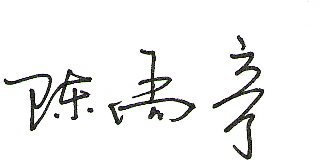 系（部）主任签名：                                                        日期：2020年08月21日系（部）审查意见：系（部）主任签名：                                                        日期：2020年08月21日系（部）审查意见：系（部）主任签名：                                                        日期：2020年08月21日系（部）审查意见：系（部）主任签名：                                                        日期：2020年08月21日系（部）审查意见：系（部）主任签名：                                                        日期：2020年08月21日系（部）审查意见：系（部）主任签名：                                                        日期：2020年08月21日系（部）审查意见：系（部）主任签名：                                                        日期：2020年08月21日系（部）审查意见：系（部）主任签名：                                                        日期：2020年08月21日系（部）审查意见：系（部）主任签名：                                                        日期：2020年08月21日系（部）审查意见：系（部）主任签名：                                                        日期：2020年08月21日系（部）审查意见：系（部）主任签名：                                                        日期：2020年08月21日系（部）审查意见：系（部）主任签名：                                                        日期：2020年08月21日